§723-A.  Determination of winner in election for an office elected by ranked-choice voting(CONTAINS TEXT WITH VARYING EFFECTIVE DATES)1.  Definitions.  As used in this section, unless the context otherwise indicates, the following terms have the following meanings.A.    [PL 2023, c. 304, Pt. A, §14 (RP).]B.  "Continuing ballot" means a ballot that is not an exhausted ballot.  [IB 2015, c. 3, §5 (NEW).]C.  "Continuing candidate" means a candidate who has not been defeated.  [IB 2015, c. 3, §5 (NEW).]D.  "Exhausted ballot" means a ballot that does not rank any continuing candidate, contains an overvote at the highest continuing ranking or contains 2 or more sequential skipped rankings before its highest continuing ranking.  [IB 2015, c. 3, §5 (NEW).]E.  "Highest continuing ranking" means the highest ranking on a voter's ballot for a continuing candidate.  [IB 2015, c. 3, §5 (NEW).]F.  "Last-place candidate" means the candidate with the fewest votes in a round of the ranked-choice voting count.  [PL 2019, c. 320, §9 (AMD).]G.    [PL 2023, c. 304, Pt. A, §15 (RP).]H.  "Overvote" means a circumstance in which a voter has ranked more than one candidate at the same ranking.  [IB 2015, c. 3, §5 (NEW).]H-1.  "Ranked‑choice voting count" means the ranked‑choice counting process described in this section and in rules adopted by the Secretary of State.  [PL 2019, c. 320, §10 (NEW).]I.  "Ranking" means the number assigned on a ballot by a voter to a candidate to express the voter's preference for that candidate.  Ranking number one is the highest ranking, ranking number 2 is the next-highest ranking and so on.  [IB 2015, c. 3, §5 (NEW).]J.  "Round" means an instance of the sequence of vote counting steps established in subsection 2 and in rules adopted by the Secretary of State.  [PL 2019, c. 320, §11 (AMD).]K.  "Skipped ranking" means a circumstance in which a voter has left a ranking blank and ranks a candidate at a subsequent ranking.  [IB 2015, c. 3, §5 (NEW).][PL 2023, c. 304, Pt. A, §§14, 15 (AMD).]2.  Procedures.  Except as provided in subsections 3 and 4, the following procedures are used to determine the winner of an election determined by ranked-choice voting.  The ranked‑choice voting count must proceed in rounds.  In each round, the number of votes for each continuing candidate must be counted.  Each continuing ballot counts as one vote for its highest-ranked continuing candidate for that round.  Exhausted ballots are not counted for any continuing candidate.  The round then ends with one of the following 2 potential outcomes.A.  If there are 2 or fewer continuing candidates, the candidate with the most votes is declared the winner of the election.  [IB 2015, c. 3, §5 (NEW).]B.  If there are more than 2 continuing candidates, the last-place candidate is defeated and a new round begins.  [IB 2015, c. 3, §5 (NEW).][PL 2019, c. 320, §12 (AMD).]3.  Ties.  A tie under this section between last-place candidates in any round must be decided by lot, and the candidate chosen by lot is defeated.  The result of the tie resolution must be recorded and reused in the event of a recount.  A tie between candidates for the most votes in the final round must be decided as provided in section 732.[PL 2019, c. 320, §13 (AMD).]4.  Modification of ranked-choice voting ballot and ranked-choice voting count.  Modification of a ranked-choice voting ballot and ranked-choice voting count is permitted in accordance with the following.A.  The number of allowable rankings may be limited to no fewer than 5.  [PL 2019, c. 320, §14 (AMD).]B.    [PL 2023, c. 304, Pt. A, §16 (RP).][PL 2023, c. 304, Pt. A, §16 (AMD).]5.  Effect on rights of political parties.  For all statutory and constitutional provisions in the State pertaining to the rights of political parties, the number of votes cast for a party's candidate for an office determined by ranked-choice voting is the number of votes credited to that candidate after the initial counting in the first round described in subsection 2.[PL 2017, c. 316, §9 (AMD).]5-A.  Rules.  The Secretary of State shall adopt rules for the proper and efficient administration of elections determined by ranked-choice voting.  At a minimum, rules required under this subsection must include procedures, as determined appropriate by the Secretary of State, for requesting and conducting recounts of the results as determined in the rounds of counting described in subsection 2.  Rules adopted pursuant to this subsection are routine technical rules as defined by Title 5, chapter 375, subchapter 2‑A.[PL 2019, c. 320, §15 (AMD).]5-B.  (TEXT EFFECTIVE UNTIL 1/01/24) Presidential primary elections; selection of delegates.  Notwithstanding any provision of this section to the contrary, for presidential primary elections, tabulation must continue until only 2 continuing candidates remain, separate tabulations must be conducted statewide and for each congressional district and selection and allocation of delegates to a party's national presidential nominating convention must be in accordance with any reasonable procedures established at the state party convention.[PL 2023, c. 304, Pt. A, §17 (AMD).]5-B.  (TEXT EFFECTIVE 1/01/24) Presidential primary elections; selection of delegates.  Notwithstanding any provision of this section to the contrary, for presidential primary elections, tabulation must continue until only 2 continuing candidates remain, separate tabulations must be conducted statewide and for each congressional district and selection and allocation of delegates to a party's national presidential nominating convention must be in accordance with any reasonable procedures established at the state party convention, except that unenrolled voters who participate in the party's primary election must be considered members of the party for purposes of allocating delegates.[PL 2023, c. 304, Pt. A, §18 (AMD); PL 2023, c. 304, Pt. A, §39 (AFF).]5-C.  Cast vote record posted.  The Secretary of State shall post the complete cast vote record on its publicly accessible website as soon as the certified results are reported.[PL 2023, c. 304, Pt. A, §19 (NEW).]6.  Application.  This section applies to elections held on or after January 1, 2018.[IB 2015, c. 3, §5 (NEW).]SECTION HISTORYIB 2015, c. 3, §5 (NEW). PL 2017, c. 316, §§8-10 (AMD). PL 2019, c. 320, §§9-15 (AMD). PL 2019, c. 539, §3 (AMD). PL 2019, c. 539, §6 (AFF). PL 2021, c. 273, §11 (AMD). PL 2021, c. 750, §11 (AMD). PL 2021, c. 750, §14 (AFF). PL 2023, c. 304, Pt. A, §§14-19 (AMD). PL 2023, c. 304, Pt. A, §39 (AFF). The State of Maine claims a copyright in its codified statutes. If you intend to republish this material, we require that you include the following disclaimer in your publication:All copyrights and other rights to statutory text are reserved by the State of Maine. The text included in this publication reflects changes made through the First Regular Session and the First Special Session of the131st Maine Legislature and is current through November 1, 2023
                    . The text is subject to change without notice. It is a version that has not been officially certified by the Secretary of State. Refer to the Maine Revised Statutes Annotated and supplements for certified text.
                The Office of the Revisor of Statutes also requests that you send us one copy of any statutory publication you may produce. Our goal is not to restrict publishing activity, but to keep track of who is publishing what, to identify any needless duplication and to preserve the State's copyright rights.PLEASE NOTE: The Revisor's Office cannot perform research for or provide legal advice or interpretation of Maine law to the public. If you need legal assistance, please contact a qualified attorney.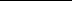 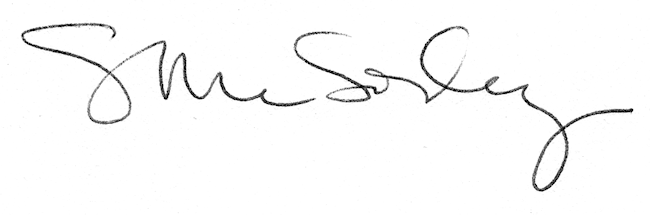 